Principles First Basketball 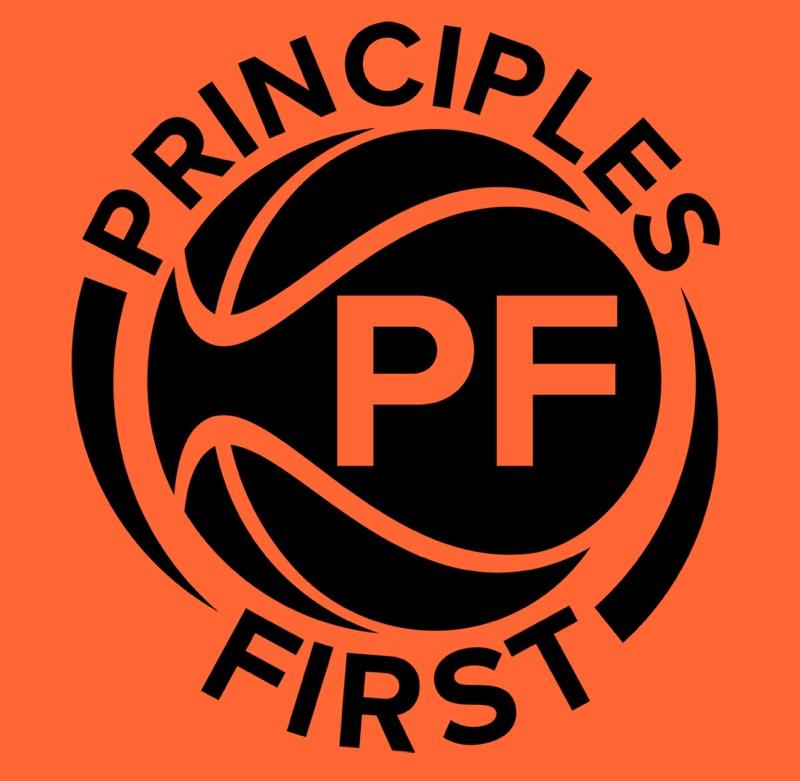 Please print information belowPlayer Name  _____________________________________________________Age  ____________        Date of Birth  _________________________________School Player attends______________________________________________Grade_____________________________________________________________Dad Name  _______________________________________________________Dad Phone #  _____________________________________________________Email Address  ____________________________________________________Mom Name  ______________________________________________________Mom Phone #  ____________________________________________________Email Address  ____________________________________________________Jersey Size:Shirt  _________________________     Shorts  __________________________$25 Try-Out FeePaid __________________________________________Open to be on Travel Team (check one)? ____________Yes     __________No